INNBYDING TIL ROTEKOPPEN 2018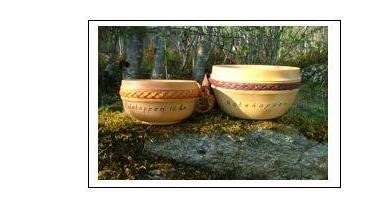 Breimsbygda IL ønskjer velkomen til ROTEKOPPEN 2018. Tid:   Laurdag 2. juni. Start kl 15.00.  KART: Tverrbakkane, revidert 2009. Målestokk 1: 7 500 ( 3 og 5 km) og              1: 5.000 (1,5 og 2 km)  Ekv. 5 m. Terreng: Varierande lettløpt/ope og enkelte mindre parti med tettare vegetasjon. FRAMMØTE: Sårheim, merka frå E 39 Hetle bru og frå Øvresethsvingen R 60Rotekoppen er eit fellesstart-løp, med kartbytte for 5 og 3 km. Elles vanlege O- løyper. Inntil 15 min å gå til start for alle.  Løyper- og klasse-tilbod: 1: 5,0 km A:   H 17-, D 17-, 2: 3,0 km A/B: H 15-16,H 45-, H 55-, H 65-, H/D17-kort, D15-16, D 45-, D 55-, D 65-, 3: 2,0 km C :   H 11-12, H 13-14, D 11-12, D 13-14, H/D 15 år og eldreH/D open med eller utan tid. 4: 1,5 km N : H/D -10 N, H/D11-12 N, H/D 13-16 N, H/D- N open utan tid. PÅMELDING: lister med ,namn, brikkenummer alder og klasse. Innan måndag 26. mai  til Jannike Felde, 6827 Breim E-post: jannfe@online.no, eller på eventor.     Tlf: 95133363 Gje opplysing om leige av brikker ved påmelding. Leige Kr 25,- PÅMELDINGSAVGIFT:    TILLEGG ETTERPÅMELDING: Løparar t.o.m 16 år         Kr 65                   Kr 30 Løparar f.o.m. 17 år        Kr 110                 Kr 60 Ikkje etterpåmeldingsavgift for løparar under 12 år. PREMIERING: Alle t.o.m 12 år. 1/3 til 13-16 år. 1/8 til A-klassar frå 17 år. Fine premiar for deltaking i 10-år og 20-år. Arrangøren slår saman klassar, om ein finn det tenleg. TIDTAKING: EKT, i kombinasjon med manuell tidtaking. ETTERPÅMELDING: Seinast 1 time før start. KIOSK VASK: Våtklut Helsing Jannike Felde       Norvald Ospehaug        Atle Støyva Løpsleiar               TD                             Løypeleggar Helsing Jannike Felde       Norvald Ospehaug        Atle Støyva Løpsleiar               TD                             Løypeleggar 